Riportare i domini ICF contenuti nella documentazione clinica: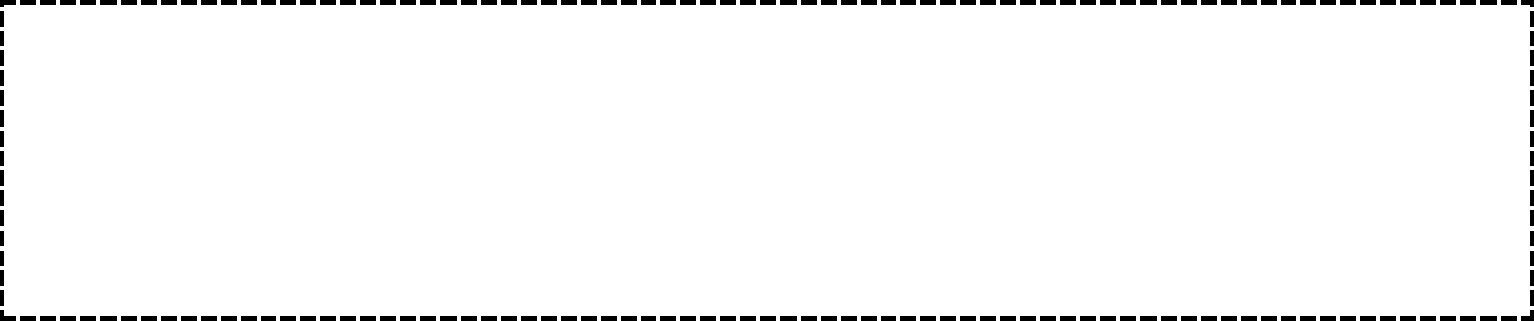 Docenti del Team/consiglio di Classe____________________________________________________________________________________________________________________Unità di Valutazione Multidisciplinare__________________________________________________________Genitori o soggetti che esercitano la responsabilità genitoriale__________________________________________________________Il GLO riunitosi il giorno ____________________elabora e approva in data ______________________Il Dirigente Scolastico																						     __________________________CODICE ICFDOMINIOQUALIFICATORE DFNOTEI. AREA AFFETTIVO RELAZIONALEI. AREA AFFETTIVO RELAZIONALEI. AREA AFFETTIVO RELAZIONALEI. AREA AFFETTIVO RELAZIONALEI. AREA AFFETTIVO RELAZIONALECODICIDOMINIQUALIFICATORIQUALIFICATORINOTECODICIDOMINIperformancecapacitàNOTECOMPITI E RICHIESTE GENERALICOMPITI E RICHIESTE GENERALICOMPITI E RICHIESTE GENERALICOMPITI E RICHIESTE GENERALICOMPITI E RICHIESTE GENERALId250controllo del proprio comportamento in risposta a situazioni e personed2500accettazione delle novitàd2501risposta alle richiested2503prevedibilità del proprio comportamentod2504adattamento agli altri (al ritmo e al livello di attività)d2508controllo del proprio comportamento (avere reazioni di ritiro)INTERAZIONI E RELAZIONI INTERPERSONALIINTERAZIONI E RELAZIONI INTERPERSONALIINTERAZIONI E RELAZIONI INTERPERSONALIINTERAZIONI E RELAZIONI INTERPERSONALIINTERAZIONI E RELAZIONI INTERPERSONALId710interazioni personali semplicid7105contatto fisico nelle relazionid7106differenziazione tra persone familiari ed estranei d7203interazione secondo le regole sociali (avere comportamenti socialmente adeguati)d730relazioni con gli estranei d740relazioni formalid7402relazioni con i pari d720relazioni interpersonali complessed7200capacità di formare nuove relazioni d7202regolazione dei comportamenti nelle interazioni (regolare le emozioni e gli impulsi, le aggressioni verbali e fisiche,)d7202accettare le critiched7104 riconoscere e discriminare emozioni i sé e negli altriII. AREA COMUNICAZIONALE – LINGUISTICAII. AREA COMUNICAZIONALE – LINGUISTICAII. AREA COMUNICAZIONALE – LINGUISTICAII. AREA COMUNICAZIONALE – LINGUISTICAII. AREA COMUNICAZIONALE – LINGUISTICAII. AREA COMUNICAZIONALE – LINGUISTICACODICIDOMINIQUALIFICATORIQUALIFICATORINOTENOTECOMUNICAZIONE  NON VERBALECOMUNICAZIONE  NON VERBALECOMUNICAZIONE  NON VERBALECOMUNICAZIONE  NON VERBALECOMUNICAZIONE  NON VERBALEd3150direzionare lo sguardo verso uno stimolod3350uso dello sguardo e del contatto oculared3351uso dei gesti (segni e simboli) e comprensione del loro significatod3352uso delle immagini per comunicare e comprensione del loro significatoACQUISIZIONE DEL LINGUAGGIOACQUISIZIONE DEL LINGUAGGIOACQUISIZIONE DEL LINGUAGGIOACQUISIZIONE DEL LINGUAGGIOACQUISIZIONE DEL LINGUAGGIOd1331competenza morfologicad1332competenza sintatticad1330competenza semanticad1370capacità di esprimere concetti semplici d1371capacità di esprimere concetti complessiPRODUZIONEPRODUZIONEPRODUZIONEPRODUZIONEPRODUZIONEd331vocalizzazione prelinguistica d330comunicazione mediante il linguaggio verbale d340comunicazione mediante il linguaggio dei segni d345comunicazione mediante la scrittura RICEZIONERICEZIONERICEZIONERICEZIONERICEZIONEd310comprensione dei messaggi parlatid320comprensione del linguaggio dei segni d325comprensione della scrittura USO DI APPARECCHI E TECNOLOGIA PER COMUNICAREUSO DI APPARECCHI E TECNOLOGIA PER COMUNICAREUSO DI APPARECCHI E TECNOLOGIA PER COMUNICAREUSO DI APPARECCHI E TECNOLOGIA PER COMUNICAREUSO DI APPARECCHI E TECNOLOGIA PER COMUNICAREd3600uso di apparecchi per telecomunicazione d3601uso del computer, di tastiere speciali, delladattilo braille, dei comunicatori, del cellulare, ecc.d3602uso di tecniche di comunicazione (labiale, aumentativa, ecc.)III. AREA DELL’APPRENDIMENTOIII. AREA DELL’APPRENDIMENTOIII. AREA DELL’APPRENDIMENTOIII. AREA DELL’APPRENDIMENTOIII. AREA DELL’APPRENDIMENTOIII. AREA DELL’APPRENDIMENTOIII. AREA DELL’APPRENDIMENTOIII. AREA DELL’APPRENDIMENTOCODICIDOMINIDOMINIQUALIFICATORIQUALIFICATORIQUALIFICATORINOTENOTEGIOCOGIOCOGIOCOGIOCOGIOCOGIOCOGIOCOGIOCOd8800gioco libero (funzionale al miglioramento delle capacità motorie e dell'apprendimento) gioco libero (funzionale al miglioramento delle capacità motorie e dell'apprendimento) d1313gioco simbolico gioco simbolico d1314gioco di finzione (pretended play)gioco di finzione (pretended play)d8803gioco cooperativo (rispetto e condivisione di regole,turni, obbiettivi, ecc.) gioco cooperativo (rispetto e condivisione di regole,turni, obbiettivi, ecc.) SCRITTURA (GRAFISMO)SCRITTURA (GRAFISMO)SCRITTURA (GRAFISMO)SCRITTURA (GRAFISMO)SCRITTURA (GRAFISMO)SCRITTURA (GRAFISMO)SCRITTURA (GRAFISMO)SCRITTURA (GRAFISMO)d1450impugnatura di una penna sottile impugnatura di una penna sottile d1450impugnatura del pennarelloimpugnatura del pennarellod1450pressione corretta di penna/matitapressione corretta di penna/matitad1450scarabocchioscarabocchiod1450disegno intenzionale disegno intenzionale d1450congiunzione di due punti congiunzione di due punti d1450segue un percorso rispettando i marginisegue un percorso rispettando i marginid1450disegno a mano libera disegno a mano libera d1450disegno tecnico disegno tecnico d1450colora rispettando i marginicolora rispettando i marginid1450completa disegni/ figure tratteggiatecompleta disegni/ figure tratteggiated1450copia le linee (orizzontali, verticali, oblique)copia le linee (orizzontali, verticali, oblique)d1450copia le principali figure geometriche(cerchio, quadrato, triangolo, rettangolo, rombo)copia le principali figure geometriche(cerchio, quadrato, triangolo, rettangolo, rombo)d1451copia i simboli graficicopia i simboli graficid1451copia le parole copia le parole d1451copia semplici frasi copia semplici frasi d1451copia i numericopia i numeriSCRITTURASCRITTURASCRITTURASCRITTURASCRITTURASCRITTURASCRITTURAd145postura corretta d145Scrive sul rigo d145scrive in stampatello d145scrive in corsivod145scrive in modo leggibile d145velocità di scrittura d145rispetta accenti punteggiatura d145scrive solo sotto dettatura d1700uso della parola-frase d1700 uso della frase minimad1702d1702uso dell’espressione scritta (componimento) d1452d1452omissioni di lettere e paroled1452d1452sostituzione di lettere e parole con grafia simile d170d170rispetto di regole ortografiche ed accenti d170d170rispetto di regole grammaticali  d1702d1702rispetto di regole sintatticheLETTURA E COMPRENSIONELETTURA E COMPRENSIONELETTURA E COMPRENSIONELETTURA E COMPRENSIONELETTURA E COMPRENSIONELETTURA E COMPRENSIONEd140d140postura corretta d140d140legge le lettered140d140legge le vocali d140d140legge le consonantid140d140legge le sillabed140d140leggesingole paroled140d140legge frasi d140d140legge testid140d140velocità di letturad140d140correttezza di lettura (rispetto dell’interpunzione)d140d140omissioni di lettere o paroled140d140sostituzione di lettere o di paroled140d140inversione dell'ordine delle lettere o delle paroled1661d1661comprende il significato di ciò che scrived1661d1661individua i fatti d1661d1661delinea la sequenza d1661d1661intuisce l'idea principale d1661d1661sa utilizzare il contesto d1661d1661trae le conclusioni CALCOLO(STRUMENTALITÀ DI CALCOLO)CALCOLO(STRUMENTALITÀ DI CALCOLO)CALCOLO(STRUMENTALITÀ DI CALCOLO)CALCOLO(STRUMENTALITÀ DI CALCOLO)CALCOLO(STRUMENTALITÀ DI CALCOLO)CALCOLO(STRUMENTALITÀ DI CALCOLO)d1500sa contare spostando gli oggetti sa contare spostando gli oggetti d1500sa contare utilizzando le dita sa contare utilizzando le dita d1500sa contare mentalmente sa contare mentalmente d1500conosce i simboli numerici conosce i simboli numerici d1501confronta le grandezze confronta le grandezze d1501possiede il concetto di quantità possiede il concetto di quantità d1502possiede il concetto del significato dei simboli delle operazioni possiede il concetto del significato dei simboli delle operazioni d1720possiede il concetto di decina possiede il concetto di decina d1720conosce il valore posizionale delle cifre conosce il valore posizionale delle cifre d1720sa eseguire addizioni sa eseguire addizioni d1720sa eseguire addizioni con riporto sa eseguire addizioni con riporto d1720sa eseguire sottrazioni sa eseguire sottrazioni d1720sa eseguire sottrazioni con prestitosa eseguire sottrazioni con prestitod1720sa eseguire moltiplicazioni sa eseguire moltiplicazioni d1720sa eseguire moltiplicazioni a due o più cifre sa eseguire moltiplicazioni a due o più cifre d1720sa eseguire divisioni sa eseguire divisioni d1720sa quando usare le quattro operazioni sa quando usare le quattro operazioni d1721abilità di calcolo complesso abilità di calcolo complesso d1721calcolo algebrico calcolo algebrico d1721geometria geometria d1721altro: ….altro: ….IV. AREA DELL'AUTONOMIAIV. AREA DELL'AUTONOMIAIV. AREA DELL'AUTONOMIAIV. AREA DELL'AUTONOMIAIV. AREA DELL'AUTONOMIACODICIDOMINIQualificatoriQualificatoriNoteINTRAPRENDERE UN COMPITO SINGOLO / ROUTINE QUOTIDIANAINTRAPRENDERE UN COMPITO SINGOLO / ROUTINE QUOTIDIANAINTRAPRENDERE UN COMPITO SINGOLO / ROUTINE QUOTIDIANAINTRAPRENDERE UN COMPITO SINGOLO / ROUTINE QUOTIDIANAINTRAPRENDERE UN COMPITO SINGOLO / ROUTINE QUOTIDIANAd210intraprendere un compito singolo d220Intraprendere un compito complesso d230routine quotidiana d2300seguire la routine quotidiana d2301gestire autonomamente la routine quotidiana ACQUISIZIONE DI ABILITÀ - AUTONOMIAACQUISIZIONE DI ABILITÀ - AUTONOMIAACQUISIZIONE DI ABILITÀ - AUTONOMIAACQUISIZIONE DI ABILITÀ - AUTONOMIAACQUISIZIONE DI ABILITÀ - AUTONOMIAMANGIAREMANGIAREMANGIAREMANGIAREMANGIAREd550d560nei pasti principali mangia da solo d550d560usa correttamente le posate d550d560beve correttamente IGIENE PERSONALEIGIENE PERSONALEIGIENE PERSONALEIGIENE PERSONALEIGIENE PERSONALEd5100si prende cura di ogni singola parte del corpo d520si lava utilizzando metodi di pulizia adeguati (viso, le mani, etc.) BISOGNI CORPORALI - CONTROLLO SFINTERICOBISOGNI CORPORALI - CONTROLLO SFINTERICOBISOGNI CORPORALI - CONTROLLO SFINTERICOBISOGNI CORPORALI - CONTROLLO SFINTERICOBISOGNI CORPORALI - CONTROLLO SFINTERICOd530utilizzo dei servizi igienici in modo adeguato VESTIRSI / SVESTIRSIVESTIRSI / SVESTIRSIVESTIRSI / SVESTIRSIVESTIRSI / SVESTIRSIVESTIRSI / SVESTIRSId5400indossa i vestiti in maniera appropriata d5400manipola bottoni, cerniere, lacci delle scarped5401si toglie i vestiti in maniera appropriata ORIENTAMENTO E SPOSTAMENTOORIENTAMENTO E SPOSTAMENTOORIENTAMENTO E SPOSTAMENTOORIENTAMENTO E SPOSTAMENTOORIENTAMENTO E SPOSTAMENTOd4601si orienta correttamente (interno edificio scolastico) d4602si orienta in luoghi sconosciuti d4602si orienta nello spazio circostante la scuola MOBILITÀ (cambiare la posizione del proprio corpo nello spazio)MOBILITÀ (cambiare la posizione del proprio corpo nello spazio)MOBILITÀ (cambiare la posizione del proprio corpo nello spazio)MOBILITÀ (cambiare la posizione del proprio corpo nello spazio)MOBILITÀ (cambiare la posizione del proprio corpo nello spazio)d4100sdraiarsid415mantenere una posizione corporea d420trasferirsi da un luogo all’altrod430sollevare e trasportare oggettid4350spingere con gli arti inferiori e superiorid4550strisciared4551salire d4552correre d4553saltare d4104mettersi in piedi d4103sedersi d450camminare d469deambulare con ausili ISTRUZIONE SCOLASTICAISTRUZIONE SCOLASTICAISTRUZIONE SCOLASTICAISTRUZIONE SCOLASTICAISTRUZIONE SCOLASTICAd815d820ha cura dei propri materiali e sa organizzare i materiali d815d820ha cura dei materiali altruid815d820mantiene un programma di istruzione scolastica: li utilizza in maniera congrua ai compiti d815d820comprende le consegne di un lavoro d815d820comprende le finalità di un lavoro d815d820porta a termine un lavoro intrapreso TRANSAZIONI ECONOMICHE: USO DEL DENAROTRANSAZIONI ECONOMICHE: USO DEL DENAROTRANSAZIONI ECONOMICHE: USO DEL DENAROTRANSAZIONI ECONOMICHE: USO DEL DENAROTRANSAZIONI ECONOMICHE: USO DEL DENAROd860conosce il valore e quantità del danaro d860esegue piccoli acquisti d865usa autonomamente il danaro LETTURA DELL'OROLOGIOLETTURA DELL'OROLOGIOLETTURA DELL'OROLOGIOLETTURA DELL'OROLOGIOLETTURA DELL'OROLOGIOd1551sa leggere l’orologio digitaled1551sa leggere l’orologio analogicod1551è capace di discriminare la durata del tempo UTILIZZO DI STRUMENTI E TECNICHE DI COMUNICAZIONI: CELLULAREUTILIZZO DI STRUMENTI E TECNICHE DI COMUNICAZIONI: CELLULAREUTILIZZO DI STRUMENTI E TECNICHE DI COMUNICAZIONI: CELLULAREUTILIZZO DI STRUMENTI E TECNICHE DI COMUNICAZIONI: CELLULAREUTILIZZO DI STRUMENTI E TECNICHE DI COMUNICAZIONI: CELLULAREd3600sa comporre il numero leggendolo d3600sa comporre il numero sotto dettatura d3600riesce a riferire ad altri d3600conversa appropriatamente al telefono d3600sa usare le funzioni e i comandi del cellulare V. FATTORI CONTESTUALI AMBIENTALIV. FATTORI CONTESTUALI AMBIENTALIV. FATTORI CONTESTUALI AMBIENTALIV. FATTORI CONTESTUALI AMBIENTALIV. FATTORI CONTESTUALI AMBIENTALICODICIDOMINIQualificatoriQualificatoriNoteCODICIDOMINIfacilitatorebarrieraNotePRODOTTI E TECNOLOGIEPRODOTTI E TECNOLOGIEPRODOTTI E TECNOLOGIEPRODOTTI E TECNOLOGIEPRODOTTI E TECNOLOGIEe110Prodotti per il consumo personale (cibo, farmaci)e115Prodotti e tecnologia nella vita quotidianae120Prodotti e tecnologia per la mobilità e il trasporto in ambienti esterni e internie125Prodotti e tecnologia per la comunicazionee130Prodotti e tecnologia per l’istruzioneAMBIENTE NATURALE E CAMBIAMENTI EFFETTUATI ALL’UOMOAMBIENTE NATURALE E CAMBIAMENTI EFFETTUATI ALL’UOMOAMBIENTE NATURALE E CAMBIAMENTI EFFETTUATI ALL’UOMOAMBIENTE NATURALE E CAMBIAMENTI EFFETTUATI ALL’UOMOAMBIENTE NATURALE E CAMBIAMENTI EFFETTUATI ALL’UOMOe240Lucee245Cambiamenti correlati al tempoe250SuonoRELAZIONI E SOSTEGNO SOCIALE E ATTEGGIAMENTIRELAZIONI E SOSTEGNO SOCIALE E ATTEGGIAMENTIRELAZIONI E SOSTEGNO SOCIALE E ATTEGGIAMENTIRELAZIONI E SOSTEGNO SOCIALE E ATTEGGIAMENTIRELAZIONI E SOSTEGNO SOCIALE E ATTEGGIAMENTIe310Famigliae320Amicie340Persone che forniscono aiuto o assistenza (personale scolastico, assistenza socio-educativa…)e350Animali domesticiSERVIZI SISTEMI E POLITICHESERVIZI SISTEMI E POLITICHESERVIZI SISTEMI E POLITICHESERVIZI SISTEMI E POLITICHESERVIZI SISTEMI E POLITICHEe530Servizi di pubblica utilità a cui si ha accessoe575Servizi di sostegno sociale a cui si ha accesso e580Servizi di sostegno sanitario a cui si ha accesso VI. FATTORI CONTESTUALI PERSONALIStile attributivo(locus of control)L’atteggiamento o la convinzione che lo studente possiede rispetto all’utilità e all’efficacia del suo impegno, del suo sforzo attivo e dell’uso sistematico delle strategie e procedure di soluzione che gli sono state insegnate (locus of control interno o esterno). [Sostituire con testo]Stile attributivo(locus of control)L’atteggiamento o la convinzione che lo studente possiede rispetto all’utilità e all’efficacia del suo impegno, del suo sforzo attivo e dell’uso sistematico delle strategie e procedure di soluzione che gli sono state insegnate (locus of control interno o esterno). [Sostituire con testo]Senso di autoefficaciaLa convinzione nelle proprie capacità di organizzare e realizzare il corso delle azioni necessario e gestire adeguatamente le situazioni che si incontrano. Chiaramente se lo studente si ritiene capace di affrontare la situazione il suo senso di autoefficacia influirà positivamente sul compito.[Sostituire con testo]Senso di autoefficaciaLa convinzione nelle proprie capacità di organizzare e realizzare il corso delle azioni necessario e gestire adeguatamente le situazioni che si incontrano. Chiaramente se lo studente si ritiene capace di affrontare la situazione il suo senso di autoefficacia influirà positivamente sul compito.[Sostituire con testo]AutostimaIl complesso di percezioni, valutazioni e sentimenti di valore che lo studente ha verso i diversi aspetti della propria persona.[Sostituire con testo]AutostimaIl complesso di percezioni, valutazioni e sentimenti di valore che lo studente ha verso i diversi aspetti della propria persona.[Sostituire con testo]Sfera emozionaleLe reazioni emotive e i vari meccanismi di controllo che lo studente è in grado di esercitare come per esempio paura, ansia, rabbia, depressione, eccitazione, ecc.[Sostituire con testo]Sfera emozionaleLe reazioni emotive e i vari meccanismi di controllo che lo studente è in grado di esercitare come per esempio paura, ansia, rabbia, depressione, eccitazione, ecc.[Sostituire con testo]MotivazioneLa ragione per la quale una persona si impegna in un’attività, qual è la spinta che origina la tensione (inizio), perché svolge l’attività in un determinato modo (direzione), quanto e perché persiste nel tentativo di raggiungere lo scopo desiderato (intensità e persistenza). [Sostituire con testo]MotivazioneLa ragione per la quale una persona si impegna in un’attività, qual è la spinta che origina la tensione (inizio), perché svolge l’attività in un determinato modo (direzione), quanto e perché persiste nel tentativo di raggiungere lo scopo desiderato (intensità e persistenza). [Sostituire con testo]Comportamenti problemaAutolesionismo,aggressività o altri comportamenti che richiedono interventi educativi.[Sostituire con testo]